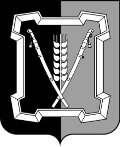 СОВЕТ  КУРСКОГО  МУНИЦИПАЛЬНОГО  ОКРУГАСТАВРОПОЛЬСКОГО КРАЯРЕШЕНИЕ28 октября  2021 г.                             ст-ца Курская 		                                     № 291О внесении изменений в состав ликвидационной комиссии по ликвидации отдела образования администрации Курского муниципального района Ставропольского края, утвержденный   решением совета Курского муниципального района Ставропольского края от 29 июля 2020 г. № 252 На основании решения Совета Курского муниципального округа Ставропольского края от 30 сентября 2020 г. № 8 «О вопросах правопре-емства» Совет Курского муниципального округа Ставропольского края РЕШИЛ:1. Внести в состав ликвидационной комиссии по ликвидации отдела образования администрации Курского муниципального района Ставропольского края, утвержденный   решением совета Курского муниципального района Ставропольского края от 29 июля 2020 г. № 252 (далее - комиссия),  следующие изменения:1.1. Исключить из состава комиссии Гаврилову Наталью Николаевну, Султанову Диану Нагибуллаевну, Омельченко Викторию Викторовну.1.2. Включить в состав комиссии: Павлиошвили Людмилу Николаевну  - заместителя начальника  отдела образования администрации Курского муниципального округа Ставрополь-ского края, председателем комиссии (по согласованию);Кулешову Татьяну Владимировну - ведущего бухгалтера отдела по учету основных средств, материальных запасов и расчетов с поставщиками и подрядчиками муниципального казенного учреждения Курского муниципального округа  Ставропольского края «Централизованная бухгалтерия», секретарем комиссии (по согласованию);Сухинину Елену Викторовну - ведущего юрисконсульта муниципального казенного учреждения «Центр по обслуживанию образовательных учреждений», членом комиссии.2. Настоящее решение вступает в силу со дня его подписания.Председатель Совета Курскогомуниципального округа Ставропольского края                               А.И.ВощановГлава Курскогомуниципального округа Ставропольского края      С.И.Калашников